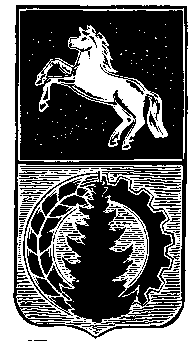 АДМИНИСТРАЦИЯ АСИНОВСКОГО РАЙОНАРАСПОРЯЖЕНИЕ03.02.2022                                                                                                                           № 040-Р/22г. АсиноО проведении публичных слушаний проекта Решения Думы Асиновского района «О внесении изменений в решение Думы Асиновского района от 24.12.2015 № 26 «Об утверждении Стратегии социально-экономического развития Асиновского района до 2030 года»В соответствии с решением Думы Асиновского района от 29.12.2005 г. № 37 «Об утверждении Положения «О публичных слушаниях в Асиновском районе», в целях проведения публичных слушаний:Вынести на публичные слушания проект Решения Думы Асиновского района «О внесении изменений в решение Думы Асиновского района от 24.12.2015 № 26 «Об утверждении Стратегии социально-экономического развития Асиновского района до 2030 года»» (далее – проект Решения Думы Асиновского района).Назначить проведение публичных слушаний по проекту Решения Думы Асиновского района на 21.02.2022 г. в 18:00 по местному времени.Определить местом проведения публичных слушаний по проекту Решения Думы Асиновского района зал заседаний администрации Асиновского района по адресу: 636840, Томская обл., Асиновский район, г. Асино, ул. им. Ленина, д. 40.Возложить подготовку и проведение публичных слушаний на отдел социально-экономического развития администрации Асиновского района. Установить, что замечания и предложения по проекту Решения Думы Асиновского района принимаются от граждан, инициативных групп граждан, трудовых коллективов, политических партий и общественных организаций в письменном виде по адресу 636840, Томская обл., Асиновский район, г. Асино, ул. им. Ленина, д. 40, каб. 303 или по адресу электронной почты asino@asino.tomsknet.ru до 18.02.2022 г. (до 17:00 включительно).Настоящее распоряжение вступает с силу с даты его подписания.Контроль за исполнением настоящего распоряжения возложить на заместителя Главы администрации Асиновского района по экономике и финансам.Глава Асиновского района                                  			                            Н.А.ДанильчукА.А.Седякина